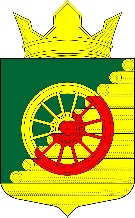 РЕСПУБЛИКА  КАРЕЛИЯАДМИНИСТРАЦИЯ  БОРОВСКОГО СЕЛЬСКОГО  ПОСЕЛЕНИЯ ПОСТАНОВЛЕНИЕ от  29 марта 2017 г. 								                   № 18п. БоровойО проведении общественного обсуждения проекта муниципальной программы «Формирование современной городской среды на территории Боровского сельского поселения   на 2017 год» в рамках реализации приоритетного проекта  «Формирование комфортной городской среды» В соответствии с постановлением Правительства Российской Федерации от 10 февраля 2017 года № 169 «Об утверждении Правил предоставления и распределения субсидий из федерального бюджета бюджетам субъектов Российской Федерации на поддержку государственных программ субъектов Российской Федерации и муниципальных программ формирования современной городской среды»,  Постановлением Администрации Боровского сельского поселения № 16 от 29.03.2017 года «Об утверждении проекта муниципальной программы «Формирование современной городской среды на территории Боровского сельского поселения   на 2017 год» в рамках реализации приоритетного проекта «Формирование комфортной городской среды» и № 17 от 29.03.2017 года «Об утверждении общественного обсуждения проекта муниципальной программы «Формирование современной городской среды на территории Боровского сельского поселения на 2017 год» в рамках реализации приоритетного проекта «Формирование комфортной городской среды»Администрация Боровского сельского поселения, ПОСТАНОВЛЯЕТ:Определить сроки проведения общественного обсуждения и сроки приёма предложений по проекту  муниципальной программы «Формирование современной городской среды на территории Боровского сельского поселения   на 2017 год» в рамках реализации приоритетного проекта «Формирование комфортной городской среды» с 30 марта 2017 года по 28 апреля 2017 года. Приём предложений осуществляется в рабочие дни в Администрации Боровского сельского поселения с 08.30 час. до 17.00 час. (обед с 13.00 час до 14.00 час), пятница с 08.30 час. до 14.30 час без перерыва. Адрес: Республика Карелия Калевальский район п. Боровой ул. Школьная д. 7, тел. 8 81454 42585.Ответственность за прием и обобщение предложений  оставляю за собой.Обнародовать настоящее постановление путем размещения его официального текста на официальном сайте Боровского сельского поселения в информационно-телекоммуникационной сети общего пользования в источнике официального опубликования нормативных правовых актов Боровского сельского поселения - «Вестнике муниципального образования «Боровское сельское поселение».Глава АдминистрацииБоровского сельского поселения                      				 Л.В. Мостайкина          	 